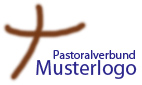  Was muss ich tun?Besprechung vorbereitenBesprechung nachbreiten  Was muss ich beachten? Weitere Informationen:---ChecklisteChecklisteTätigkeitenerledigtKalender prüfen, ob Besuchstermine für den Tag eingeplant sindRaum öffnen, kontrollieren, lüften, eventuell Heizung höher stelleneventuell notwendige Unterlagen bereitstellenBesucherin/Besucher empfangen/begrüßenBesucherin/Besucher  über Räumlichkeiten informieren (Garderobe, Toilette, …) und in den Besprechungsraum führeneventuell Getränk anbietenPfarrer (oder andere Person) informieren, dass Besucher/in da isteventuell Getränke vorbereiten und servierenChecklisteChecklisteTätigkeitenerledigtNach dem Besprechungstermin vorhandenes Geschirr oder Gläser wegräumen (und spülen)	Benutzte Geräte ausschalten/wegräumenBesprechungsunterlagen ablegen/abheftenEventuell Heizung herunterdrehenRaum kurz durchlüftenLicht löschen und Raum abschließenAbgesprochenes Vorgehen zu diesem Arbeitsbereich:Abgesprochenes Vorgehen zu diesem Arbeitsbereich:1.2.3.4.5.6.